Элементы обрамления примыканий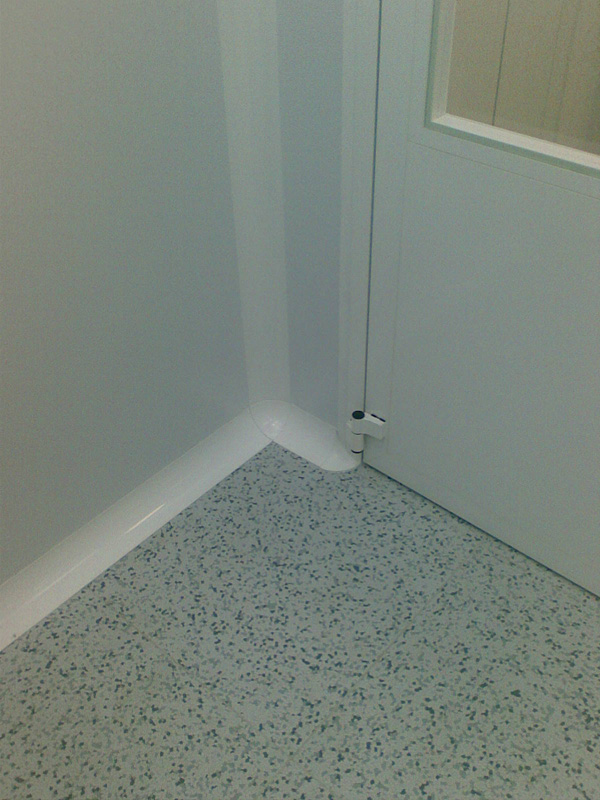 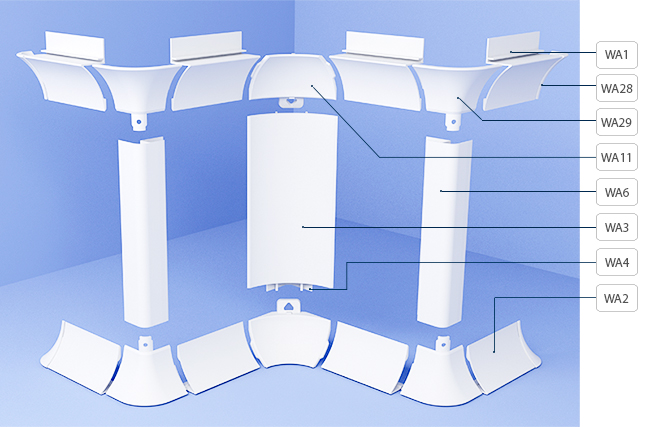 В качестве элементов обрамления используются скругляющие профили, которые идеально решают задачу минимизации острых и прямых углов, обеспечивают удобный доступ для очистки и дезинфекции.Обрамляющие элементы разработаны для использования со всеми типами облицовок, а также для потолочной системы со скрытой подвесной системой.Материал изделий — алюминиевый сплав, окрашенный порошковой краской по таблице RAL. Возможно антибактериальное покрытие Фарм Систем.Виды элементов обрамления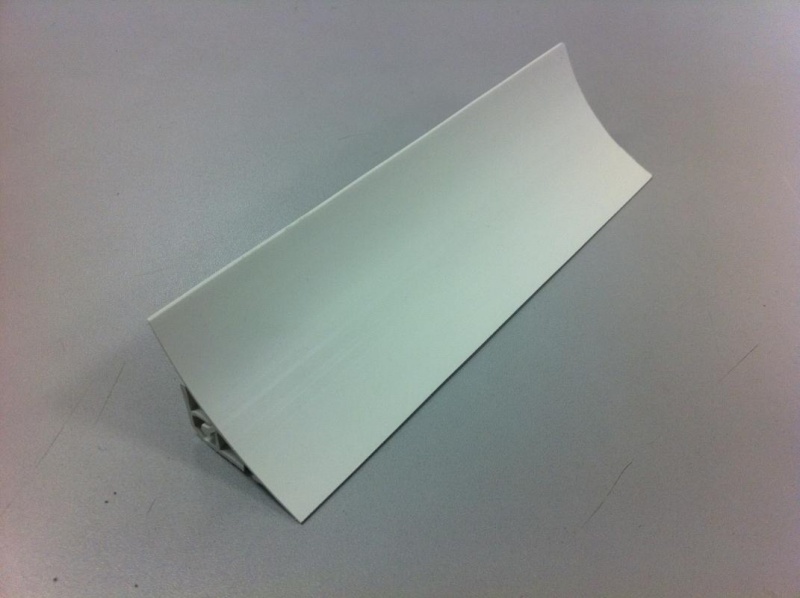 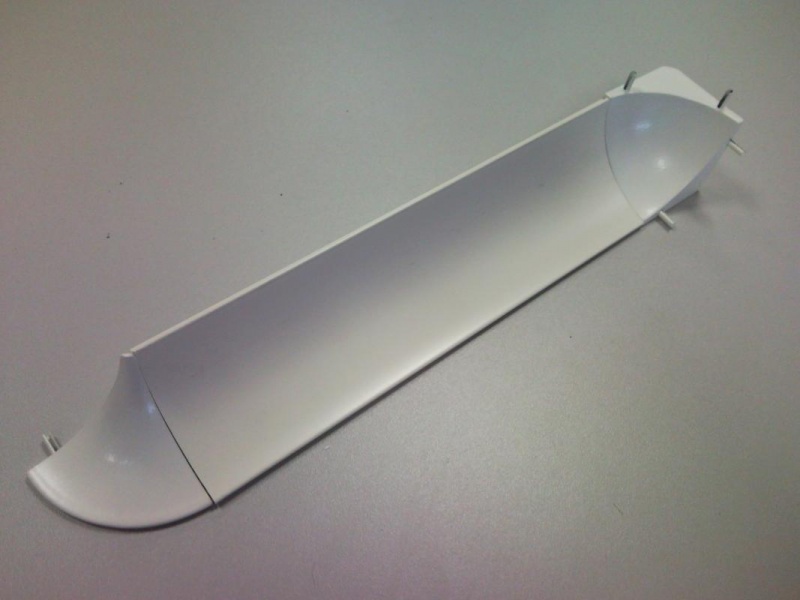 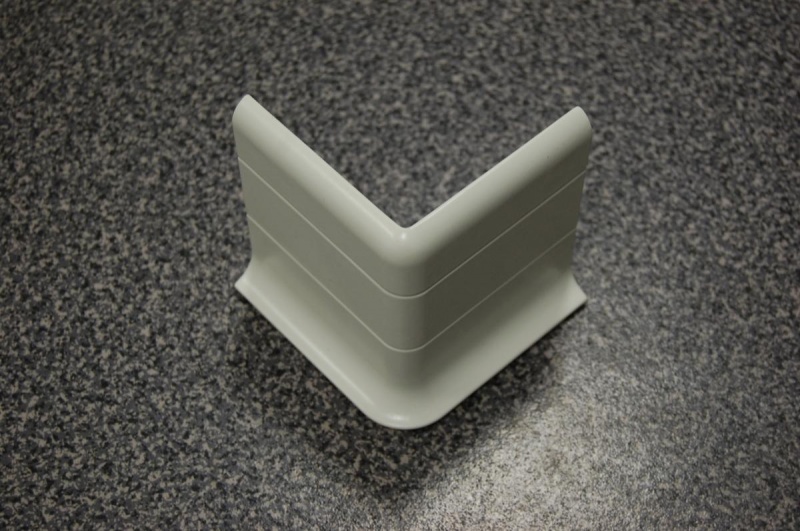 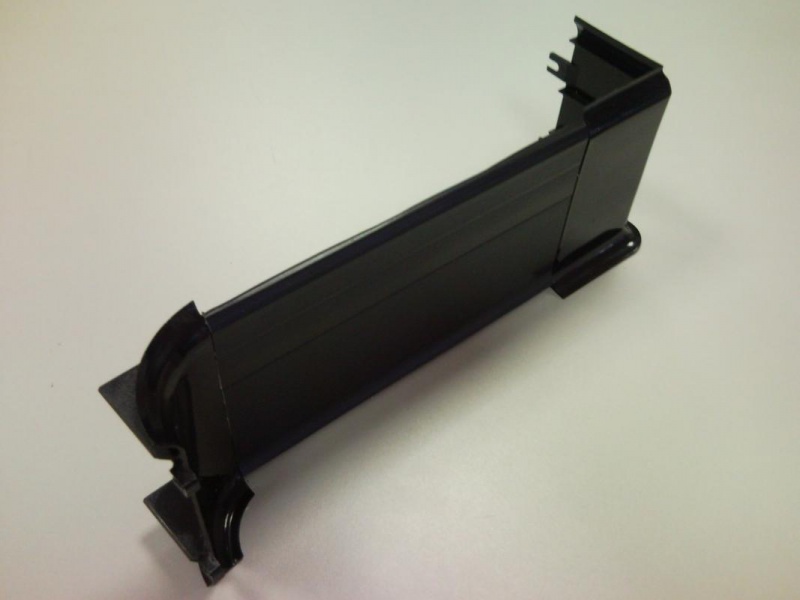 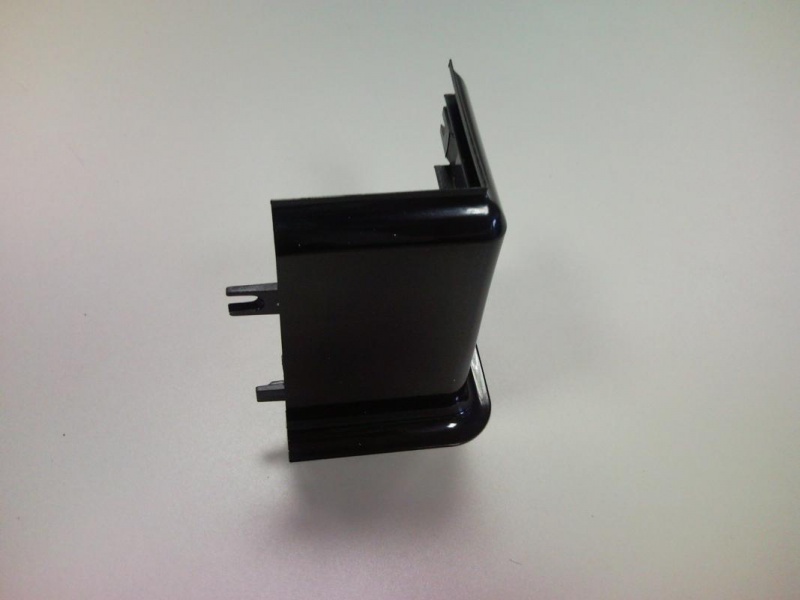 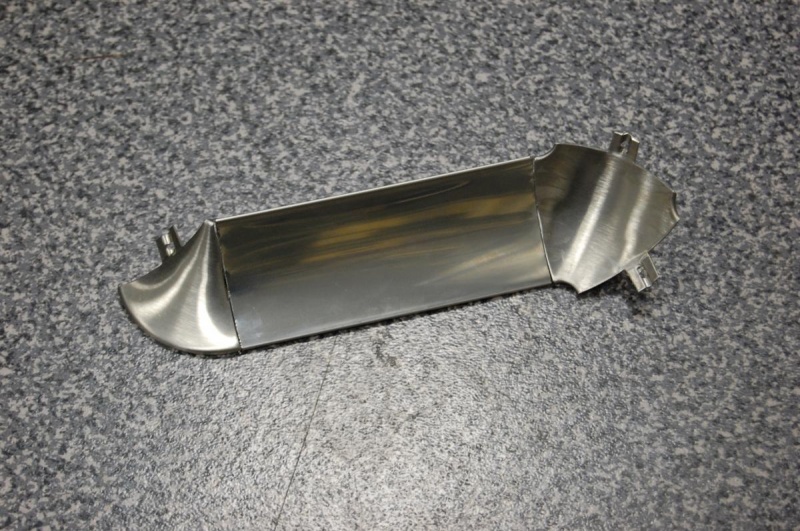 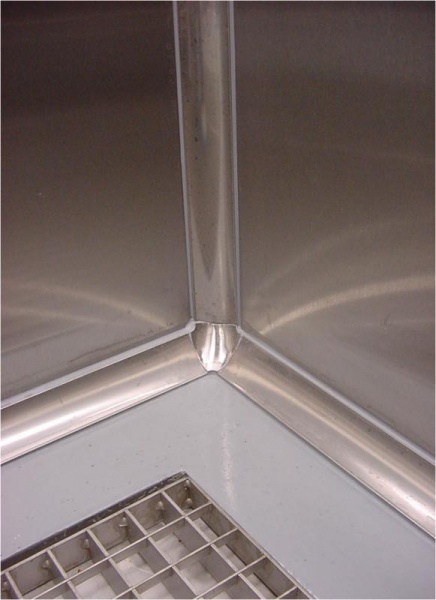 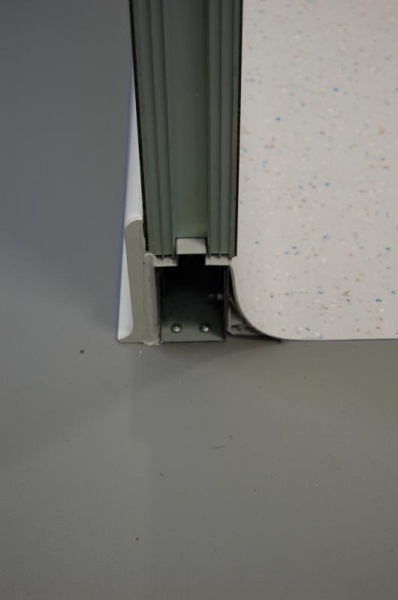 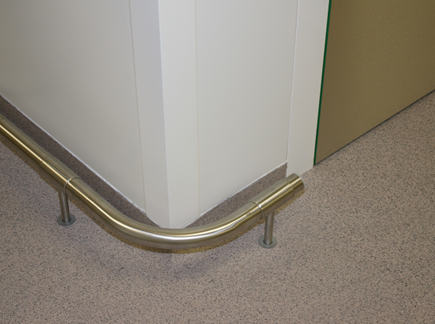 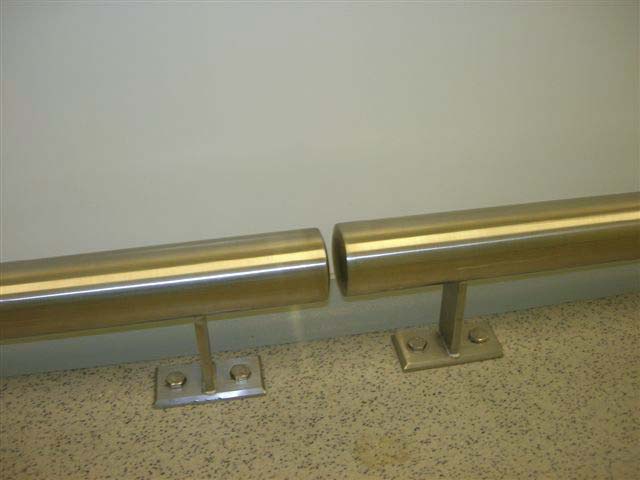 Комплект c заводом линолеумаКомплект без завода линолеумаWA1

Профиль карниз потолочный

Длина — 4 м.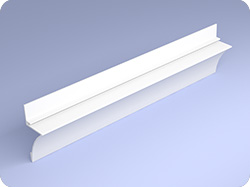 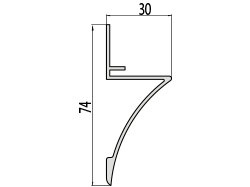 WA2

Профиль карниз напольный

Длина — 4 м.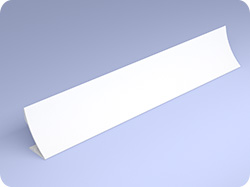 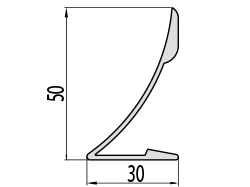 WA3

Профиль вертикальный внутренний

Длина — 3 м.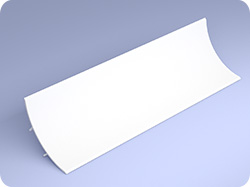 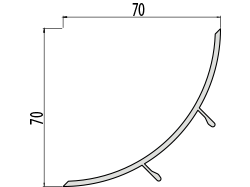 WA4

Крепление профиля вертикального внутреннего

Длина — 3 м.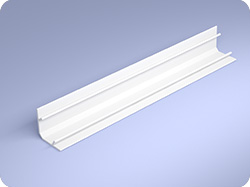 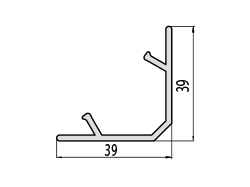 WA5

Профиль угловой с пуклевкой для крепления плинтуса WA2

Длина — 3 м.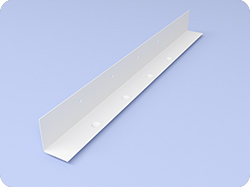 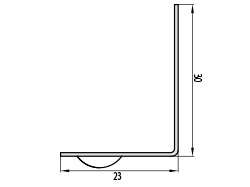 WA6

Профиль вертикальный наружный

Длина — 3 м.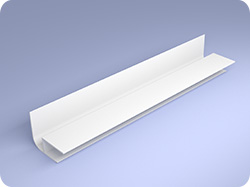 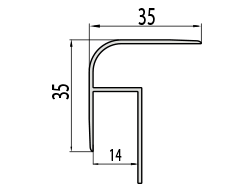 WA7

Профиль для завода линолеума

Длина — 4 м.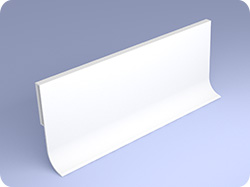 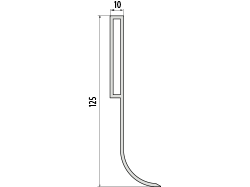 WA8

Профиль подставочный

Длина — 4 м.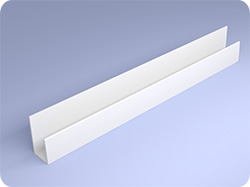 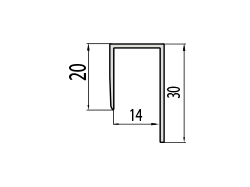 WA11

Угловой соединительный элемент внутренний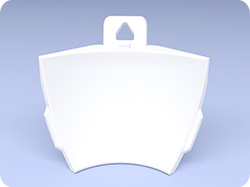 WA21

Профиль для завода линолеума на стену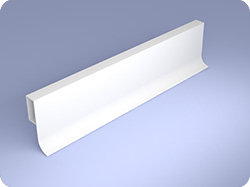 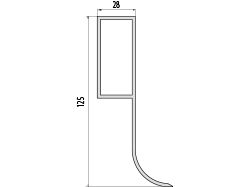 WA28

Заглушка торцевая для напольного плинтуса WA2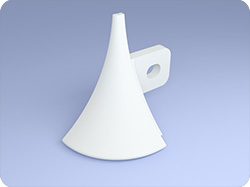 WA29

Угловой соединительный элемент внешний для плинтуса WA1, WA2 и WA6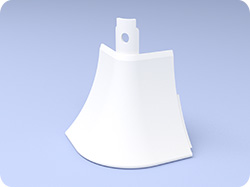 WA30

Угловой соединительный элемент внутрений для плинтуса WA7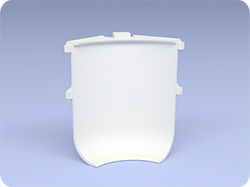 